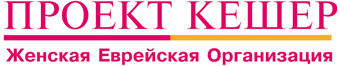 Программа «Еврейское образование»Проект «Еврейская семья»МЕТОДИЧЕСКАЯ РАЗРАБОТКАЯ  И  ПАРТНЕРШАЛОМ  БАЙТЯ и партнер. Шалом байт.Цель: выявить приоритеты участниц в вопросах отношения полов раскрыть сущность понятия «шалом байт», рассмотреть отношение к миру на разных уровнях в еврейских источниках и подчеркнуть его ценность.Необходимые материалы: распечатки Приложения, листы бумаги, ручки.Целевая аудитория: женские молодежные и смешенные группы, 16+Методические приемы: работа в хеврутах, малых группах, в общем кругу, работа с текстами, комментарии ведущего.Методические рекомендации ведущему: предложенные комментарии использовать по необходимости, можете заменить их собственными; также можно менять формы работы в группе. ВВОДНАЯ ЧАСТЬ (15 мин.)Упражнение «Поиск партнёра» (любой из вариантов)Вариант 1Цель: найти, не открывая глаз, а только по голосу, «своего» партнёра.По команде ведущего участники начинают свободно перемещаться по комнате:с закрытыми глазами, негромко напевая, не наталкиваясь на других участников, прислушиваясь к чужому «звучанию» с целью найти приятное для себя звучание – единственного партнёра. Как только контакт найден, участник, «нашедший контакт» произносит: «Ты». Если на своё «Ты» он получает ответ – «Я», то контакт – состоялся, пара - образована.Теперь оба участника, образовавшие пару, перемещаются по комнате (всё так же - с закрытыми глазами) в то место, которое указывает им Ведущий. Перемещение в паре - это ещё более сложная задача, чем перемещение в одиночку. После того, как пара переместится туда, куда просит Ведущий, оба участника открывают глаза.В тот момент, когда Ведущий работает с парой, все остальные продолжают «поиск партнёра».Как только образовывается следующая пара, Ведущий направляется к ней. Именно поэтому, на этапе образования пар, нужно несколько помощников Ведущего. Ими вполне могут стать те, кто образовал самую первую пару и уже вышел из игры. Как только образованы все пары все участники приступают к традиционному шерингу - то есть, обмену мнениямиВариант 2 Цель: осуществить взаимный выбор.Участники рассаживаются в круг. По команде ведущего каждый член группы показывает рукой на другого игрока, который ему симпатичен и который, как ему кажется, также хотел бы его выбрать, если выбор совпал, то эта пара образована. После каждого тура образованные пары "выбывают", а остальные выбирают дальше пока все участники не объединятся в пары. После выполнения упражнения ответ на вопросы в общем круге: Легко ли Вам было сделать выбор, по каким критериям Вы выбрали партнера?По каким правилам, по Вашему мнению, должны строиться отношения в паре?Ведущий фиксирует названные правила на ватмане.ЦЕНТРАЛЬНАЯ ЧАСТЬ (60 мин.)Ведущий: В иудаизме отношения между людьми регулируются с помощью заповедей, который часто являются наиболее трудными для соблюдения. Поскольку осознание этих мицвот легко заслоняется эгоистическими устремлениями, мы постоянно нуждаемся в напоминании о них и в поощрении их соблюдения. Этот факт приобретает особое значение, когда речь идет об отношении к супругу. Многие люди знают о важности хэседа и с рвением помогают другим людям, дают советы и оказывают поддержку как можно большему числу окружающих. Но те же самые люди часто забывают, что точно такие же заповеди доброты они должны исполнять и по отношению к собственному супругу! Человек утверждает себя и стремится повысить свой статус, помогая чужим людям. Не каждый готов встать в три часа ночи, чтобы успокоить младенца, который не меньше других заслуживает хэседа. Гораздо проще перевести через улицу пожилую женщину в три часа дня. Делать добро незаметно гораздо труднее, так как оно не сопровождается преимуществами социального признания.В тех же парах (хеврутах), получившихся в предыдущем упражнении, работа с Приложением 1: прочитать и обсудить, совпадают ли они с правилами, которые участницы предложили ранее. По желанию, презентация результатов обсуждения в общем круге.Слово ведущего: "Шалом-байт" (мир в доме) является идеалом еврейской семьи. Вот почему традиционный еврейский брак характеризуется миром, уважением, заботой друг о друге. Давайте ознакомимся с текстами первоисточников.Работа в малых группахЗадание: прочитать и обсудить Приложение 2Возможные комментарии ведущего: Слово шалом — от корня шин-ламед-мэм, значение которого — «целостность» или «цельность». Т.е. в более широком смысле «мир» — это не только отсутствие войны и ненависти, а такие взаимоотношения, при которых различные элементы функционируют как единое целое. Это возможно лишь при условии, что каждый из элементов четко «осознает» свое место и свою особую задачу в соответствии с общей для всех целью. Только если мы ясно осознаем, что каждый из нас получил Свыше свое личное уникальное задание и изо дня в день продолжает получать оттуда абсолютно все, что необходимо для его наилучшего выполнения, проблема зависти будет решена. Ведь каждый получает именно то, что необходимо именно ему, и то, что послано соседу, как бы заманчиво это ни было, просто не подходит. И вот тогда, находясь в состоянии мира, человек действительно сможет насладиться дарами Небес и использовать их наилучшим образом. Эта формула мира применима ко всему, начиная от «мира во всем мире» и кончая миром в семье, а также миром внутри нас самих. Т.к. множество противоречивых качеств человека не дают ему покоя, и достичь баланса между ними — это и есть состояние совершенства — шлемут.Почему иудаизм, один среди цивилизаций древнего мира, выжил? Потому что в нем дом ценится больше, чем поле боя; семья больше, чем военное величие; дети больше генералов. Мир в доме значил для наших предков больше, чем величайшая военная победа. Еврейские мудрецы придавали первостепенное значение миру в доме: Маймонид: «Субботний свет имеет приоритет, потому что он символизирует Шалом-байт, мир в доме. Громадно его значение, ибо вся Тора была дана для того, чтобы был мир во всем мире». "Сказал рабби Йоси: “...Я называл свою жену “мой дом”, и мой дом я называл — “моя жена” (Гитин 52а). " Жена - свеча, зажжённая от него (от мужа), а вместе они одна свеча, свет одного исходит из света другого, один ослабевает, поддерживает себя от другого, потому что один свет они». (Зоар). Как же достичь мира в семье?Работа в малых группахЗадание: прочитать Приложение 3 «Вредная жена» и ответить на вопросы:Почему сын «переиначивал» слова отца? Почему он не захотел решать проблему?В чем состоит принципиальное несогласие отца с сыном? Какие нравственные ценности предпочел сын, какие – отец?Можно ли, используя ложь, достигнуть благой цели -примирения между супругами?Презентация ответов в общем круге по желанию.Ведущий: Мы разобрали талмудический текст, в котором показана простая житейская ситуация- попытка решения старого конфликта между двумя взрослыми людьми. Решать конфликты сложно, в особенности, если дело касается мужа и жены. Поведение сына, без сомнения, проблематично. Рава говорит ему об этом, прибегая к цитате из книги Ирмиягу: «Выучили язык говорить ложь». Сын вмешиваясь в дела родителей, демонстрирует их несостоятельность. Это действие не соответствует принципу почитания родителей. Получается, что применяя неправильный метод в решении конфликта, он не исправляет ситуацию и к тому же нарушает важнейшую заповедь! "Лёгкое" решение, в основе которого лежит ложь или даже подспудное желание не принимать сложившийся ход вещей, не может привести к исправлению ситуации, к изменению отношений между людьми. Истинное решение конфликтов может базироваться на осмыслении обеими сторонами причин своей вражды и обоюдному желанию примирится друг с другом.Работа в малых группахЗадание: Прочитать Приложение 4 и определить, на какой стадии находится Ваша семья и что нужно сделать для достижения Шалом байт. Презентация ответов в общем круге по желанию.ЗАКЛЮЧИТЕЛЬНАЯ ЧАСТЬ (10 мин.)Ведущий: Супружество — наш шанс приблизиться к совершенству. «Мужчиной и женщиной Он создал их, и назвал их Адам» (Берешит 5:2). Человек — единственное существо, в котором при сотворении было объединено мужское и женское начало. Однако, если Ашем собирался создать два человеческих существа — мужчину и женщину, почему он начал лишь с одного? Виленский Гаон объясняет (Виленский Гаон, Мишлей 9:10), что поскольку Ашем желал, чтобы женщина стала помощницей мужчины, Он создал их как одно целое, а затем разделил — только если женщина будет частью своего супруга, она действительно сможет стать его помощницей. Сама по себе ни одна из половин не совершенна. Обе половины необходимо преобразовать в единое целое. Они помогают друг другу, они дарят себя друг другу. Любовь и согласие соединяют их крепче любой другой связи между людьми. Они становятся подобны одному телу. Хотя каждый человеческий поступок занимает определенное место в служении Б-гу, Тора сообщает, что, если целью жизни сделать получение удовольствий, это приведет к распаду человеческой личности и общества в целом. Только изучая Тору, можно достичь счастья в браке, осознав свои жизненные цели, чему способствуют умение контролировать себя и стремление совершенствовать характер.Слово ахава, означающее на иврите любовь, имеет числовое значение 13 так же, как и слово эхад, означающее один. Муж и жена должны любить друг друга так сильно, чтобы стать как бы одним существом. Аава (13) и эхад (13) вместе составляют 26, а это гематрия (числовое значение) Имени Ашема. Если существует такая общность, такая связь, такой шалом байт, такое единство, — тогда Б-жественное Присутствие, Шехина в этом доме. Такие взаимоотношения определяются не возрастом семьи, а степенью заботы друг о друге. Такая семья — место, где можно быть самим собой и выражать свои сокровенные желания, надежды и опасения, не боясь осуждения или отчуждения. Это атмосфера, в которой мы обретаем силы для повседневной борьбы. Это взаимовлияние без того, чтобы каждый утерял свою уникальность. Каждый дает возможность другому реализовать все, что в нем заложено.Не бойтесь дарить — вы никогда не сможете подарить слишком много, если вы дарите охотно. Никогда не заставляйте другого делать что-нибудь для вас во имя любви. Любовь — это не обмен услугами. Помните, что в семье вы вкладываете все свои силы и ресурсы в «общую кассу». Работайте над собой, и постепенно вы превратитесь в излучающую свет личность. Постарайтесь выполнить эти три «домашних задания» — и вы почувствуете положительные изменения в вашем доме и супружеских отношениях.1. Держите вашу руку на пульсе семьи.Обращайте особое внимание на то, что происходит в семье: «Существует ли в семье напряженность? Ощущает ли мой муж неудовлетворенность в чем-либо? Не сказала ли я и не сделала ли чего-либо, что может разрушить его самоуважение?». Всякий раз, когда вы чувствуете напряженность или гнев, или происходит словесная перепалка, это признак того, что один из вас не оказывает достаточного уважения другому. Эти неприятные чувства всегда приходят, когда один из супругов разрушает представление другого о себе, его самоуважение и ощущение своей значимости. Начинайте постепенно восстанавливать самоуважение партнера.2. Напишите все причины, почему ваш муж настолько важен для вас.Запишите все хорошие качества вашего мужа. Вы можете даже записать все замечательные особенности, которые вы замечали в нем до того, как вышли за него замуж — ведь они по-прежнему существуют, они все еще присущи ему!Перечисление достоинств вашего мужа поможет вам снова увидеть вещи в истинном свете. В следующий раз, когда вы почувствуете, что вами овладевают раздражение и критицизм, прочитайте список. 3. Примите решение, поднимаясь каждое утро, произносить: «Сегодня мой дом превращается в Бейт А-Микдаш (Храм)». Каждый раз, когда вы хотите выпустить пар, вспоминайте, что ваш дом — это Бейт А-Микдаш, и что его стены вас слышат и будут свидетелями. Шехину, Б-жественное Присутствие, называют «Матерью мира.» Когда сохраняют шалом байт (семейный мир), Шехина поселяется в доме. Если в доме разногласия и ссоры, Шехина не выносит этого — и уходит. Но дом не пустует; место занимает некто иной — Сатан, собственной персоной! Приложите усилия, чтобы превратить свой дом в Храм, где Шехина поселяется надолго и не уходит. Использованные материалы:http://toldot.ru/jfamily/adam/adam_3469.htmlhttp://www.hatikva-ua.com/#/j/reka/1.htmhttp://toldot.ru/jfamily/adam/adam_236.htmlhttp://toldot.ru/urava/ask/urava_7970.htmlhttp://istok.ru/library/jewish-education/jews/jewishworld/jewishworld_2163.htmlПриложение 1Заповеди об отношениях между людьмиВсе требования, предписанные еврею в его отношениях с друзьями (мицвот бейн адам лехаверо), в той же мере распространяются на его отношения с женой. И если исполнение этих заповедей требует выбрать между благом жены или постороннего человека, именно жене следует отдавать предпочтение. Человек обязан давать цдаку (пожертвование) или проявлять хесед (доброту) в первую очередь к родным, а потом ко всем другим людям (Рамбам, Матнот Аниим 7:13; Шульхан Арух, Йорэх Деа 241:3).  Вспомним заповеди об отношениях между людьми, которые мы можем каждый день соблюдать в своей семье.1. «Люби ближнего своего, как самого себя» (Ваикра 19:18). Эта заповедь обязует еврея помогать слабому, утешать несчастного и стараться установить мир между враждующими. Каждый, кто обращается с другими людьми в манере, которая ему самому неприятна, нарушает эту заповедь (Шабат 31 а). По мнению Рабейну Йоны эта заповедь также требует от человека по возможности облегчать долю ближнего (Рабейну Йона, Шаарей Тшува, раздел 3, параграф 138). Она имеет настолько важное значение в жизни еврея, что Гилель расценил ее как ключ к пониманию всей Торы. (Шабат, там же).  В дополнение к общему обязательству любить каждого еврея существует дополнительное обязательство любить свою жену, как самого себя, и относиться к ней с большим почтением, чем к самому себе (Иевамот 62б: Рамбам, Ишут, там же).2. «Каждый муж должен радовать свою жену» (Дварим 24:5). Это требование включает необходимость оказывать жене повышенное внимание, особенно в первый год брака. (Например, по мнению Сэфер Ахинух, не следует покидать дом надолго в течение первого года-Хинух.582) Некоторые считают, что эту заповедь необходимо соблюдать в продолжение всей семейной жизни.3. «Суди ближнего своего справедливо» (Ваикра 19:15). Эта заповедь обязует нас ставить под сомнение неблагонамеренность людских поступков.5 Если человек, находящийся под подозрением, Б-гобоязнен, следует считать, что он действовал с благими намерениями, несмотря на то, что многое свидетельствует об обратном. Соблюдение этой заповеди, конечно же, необходимо и в отношениях с женой: что бы она ни сделала или не сумела сделать — все должно быть интерпретировано как действие с благими намерениями.4. «Следуй Его путями» (Дварим 28:9)..Мы обязаны поощрять в себе доброту и сострадание, то есть те чувства, с какими Б-г относится к человечеству. Поэтому надо быть добрыми и сострадательными к нашим женам и воздерживаться от гнева.В дополнение к этим предписывающим заповедям следует отметить и запреты.5. «И времени близости не уменьшай» (Шмот 21:10). Запрещено воздерживаться от выполнения супружеских обязанностей, пренебрегая эмоциональными потребностями жены (комментарии Рамбана к Шмот 21:10).6. «Не питай в сердце гнева к брату своему» (Ваикра 19:17). Тот, кто вынашивает чувство ненависти к еврею, нарушает данный запрет. Если следовать Рамбаму, нарушения заповеди не происходит, если негативные эмоции высказаны вслух, то есть их уже нет «в нашем сердце» (Рамбам, Деот 6:5; Хинух 238).7. «Не оскорбляй словом ближнего» (Ваикра 25:17). Этот завет запрещает какие-либо высказывания, относящиеся к другому еврею, если они причинят ему душевную боль (Бава Меция 58б; Рамбам, Мехира 14:12; Хинух 338).  Само собой разумеется, что мужчина, вступивший в спор с женой и оскорбивший ее чувства, нарушает эту заповедь.8. «Не поощряй клевету» (Ваикра 19:16). Этот запрет направлен против лашон ара, злоречия и унижающих высказываний о другом еврее как в лицо, так и за его спиной (Рамбам, Деот 7:1; Хинух 23б).9—10. «Не мсти и не злопамятствуй» (Ваикра 19:18). Запрещено говорить жене: «Я не сделаю так, как ты поступила со мной раньше» (Йома 23а; Рамбам, Деот 7:8; Хинух 242). Нельзя мстить жене за физические и словесные обиды, которые в прошлом она нанесла мужу (Йома, там же; Рамбам, там же 7:7; Хинух 241).11. «Не проклинай глухого» (Ваикра 19:14). Этот запрет говорит, что нельзя проклинать другого еврея (Рамбам, Синхедрин 26:1; Хинух 231).12. «Не будет в тебе ложного бога» (Теилим 81). Мудрецы считают, что здесь говорится о ецер ара (побуждении ко злу) в человеке, в особенности о склонности к гневу, который расценивается как форма идолопоклонства (Шабат 105б).  (Аарон Фельдман. “Река, котел и птица) Приложение 2Происхождение Шалом БайтЧеловек был сотворен один, чтобы вы поняли, что тот, кто уничтожит одну жизнь в Израиле, подобен тому, кто уничтожит весь мир; Тот же, кто сохранит одну жизнь в Израиле, подобен тому, кто сохранит весь мир.  Опять же, [человек был создан один] ради мира среди людей, чтобы никто не мог сказать своему ближнему, “Мой отец был боле велик, нежели твой”; и чтобы еретики не сказали, “На Небесах повелевают многие.” Еще одна причина: Провозгласить величие Всевышнего.  Ибо, если человек отчеканит множество монет из одного клише, все они будут походить одна на другую; все они одинаковы.  Но хотя Царь царей, Г-сподь, да будет благословенно имя Его, и создал всех людей из первого человека, ни один из них не является точной копией другого.  Поэтому, каждый должен сказать, “Мир был сотворен ради меня.”    Талмуд, Санхедрин 38aНаши раввины учили: Как следует танцевать перед невестой? Бейт Шамай говорит, согласно ее заслугам. А Бейт Гилель говорит: "Прекрасна и мила невеста!" Бейт Шамай сказал Бейт Гилелю: "А если она хрома или слепа, ей тоже следует сказать: ‘Прекрасна и мила невеста’? Ведь сказано в Торе, Удаляйся от неправды. (Шмот 23:7)". Сказал Бейт Гилель Бейт Шамаю: "Следуя твоим словам, если кто сделал неудачную покупку на рынке, следует ли похвалить выбор человека или умалить?" "Конечно, похвалить".Поэтому, говорят пророки: человек всегда должен в приятной манере общаться с другими людьми.                Талмуд, Ктубот 17aИ сказали ему: где Сара, жена твоя? Он отвечал: здесь, в шатре. И сказал один из них: Я опять буду у тебя в это же время, и будет сын у Сары, жены твоей. А Сара слушала у входа в шатер, сзади его. Авраам же и Сара были стары и в летах преклонных, и обыкновенное у женщин у Сары прекратилось. Сара внутренне рассмеялась, сказав: мне ли, когда я состарилась, иметь сие утешение? и господин мой стар. И сказал Г-сподь Аврааму: отчего это рассмеялась Сара, сказав: «неужели я действительно могу родить, когда я состарилась?» Есть ли что трудное для Г-спода? В назначенный срок буду Я у тебя в следующем году, и у Сары будет сын. Брейшит 18:9-14Бар Каппара сказал: Велико значение мира, поскольку зафиксировано в Торе ухищрение, которое предпринималось, чтобы сохранить мир между Авраамом и Сарой. Это подтверждается следующими словами, Сара внутренне рассмеялась, сказав: … и господин мой стар. (Брейшит 18:12); но передавая Аврааму сказанное Сарой, Б-г сказал: [Сара сказала] неужели я действительно могу родить, когда я состарилась? (Брейшит 18:13).Р. Симеон Бен Гамлиель сказал: Велико значение мира, поскольку Писания фиксируют неправдивое утверждение из Торы, целью которого было поддержание мира между Иосифом и его братьями, ибо написано, И послали они сказать Иосифу: отец твой пред смертью своею завещал, говоря: так скажите Иосифу: прости братьям твоим вину и грех их, так как они сделали тебе зло. (Брейшит 50:16), хотя нигде не зафиксированы подобные слова Якова. Ваикра Раба 9.9 Р. Хосе Галилейский сказал: Велико значение мира, ибо даже в военное время следует сначала предложить мир, как написано, Когда подойдешь к городу, чтобы завоевать его, предложи ему мир; (Двар. 20:10). Ваикра Раба 9.9Р. Ишмаэль учил: Велико значение мира, ибо даже Г-сподь, да будет благословенно имя Его, говорит, что Его Великое Имя можно скрыть, ради мира между мужем и женой. Ваикра Раба 9.9Приложение 3Вредная жена(Вавилонский Талмуд. Трактат Явамот. Лист 63, стр. 1)У жены Рава был очень тяжелый нрав. Если он просил ее приготовить чечевицу, она готовила ему хумус. Если он просил ее приготовить хумус, она готовила ему чечевицу.Когда Хия, его сын, вырос, он, бывало, говорил своей матери       противоположное тому, что просил его отец, и в результате мать готовила то, что просил ее муж.Сказал Рав своему сыну: «Нрав твоей матери улучшился с годами!». Ответил ему сын: «Я передавал ей противоположное тому, что ты меня просил». Сказал Рав: «Это то, что говорят в народе: тот, кто выйдет из тебя, будет учить тебя мудрости. И все-таки прошу тебя, впредь не делай так, ибо написано в книге Йермиягу (гл. 9, строка 4): «Выучили язык говорить ложь».Приложение 4В Талмуде говорится, что тот, кто мечтает о реке, котле или птице, может надеяться на мир.' Три эти символа мира представляют три возможных уровня добрых человеческих отношений и описывают три стадии развития удачного брака.На простейшем уровне мир понимается как отсутствие конфликта. Такое положение возникает, когда два человека или две группы людей поддерживают контакты, призванные обслуживать лишь их частные интересы. Несмотря на то, что между ними существуют активные взаимоотношения, каждый член такого объединения остается отдельной и самостоятельной единицей. Символом такого мира является река. Она связывает два отдельных сообщества, объединяющихся лишь для достижения взаимной выгоды.Мир второго, более высокого уровня образуется, когда два или несколько человек кооперируются для достижения общей цели, которую ни один из них не может достичь в одиночку. Рабочие разных специальностей строят небоскреб; корпорации образуют монополии для повышения собственной конкурентоспособности; нации заключают оборонные пакты. В этих примерах ни один из участников не в состоянии самостоятельно достичь желаемого: только объединенные усилия приводят к успеху. Но это не просто сосуществование. Такое сообщество достигает цели только с помощью взаимоотношений динамичного мира.Символом таких взаимоотношении является котел. В котле варят пищу, используя равным образом свойства как воды, так и огня. Одна вода лишь намочит и испортит продукты. Огонь их сожжет. Но, нагреваясь в котле под действием огня, вода закипает, и создается благоприятная среда для приготовления еды. Таким образом, котел делает возможным продуктивный мир между водой и огнем.Птица символизирует третий и самый высокий уровень согласия. Она обладает двумя почти несовместимыми способностями: жить на земле и в то же время — летать в небе. Эти способности являются взаимозависимыми элементами единого организма, существующего в двух сферах: способ передвижения птицы по земле зависит от того, как она летает, и наоборот. Рожденная для полета и неразрывно связанная с землей, птица олицетворяет собой мир, в котором два естества, две сущности слились в одно целое. Две составляющие такого мира не просто работают вместе, но создают новую общность. Так и брак, отражая степень взаимопроникновения личностей мужа и жены, может реализовываться на каждом из трех этих уровней.Простейший уровень брака — это мир реки. Каждый член супружеской пары готов честно выполнять свои обязанности и обязательства перед другой стороной, но тем не менее супруги живут отдельной жизнью. Партнеры научились избегать разногласий, но, хотя они не ссорятся, эмоциональная их привязанность друг к другу незначительна.Второй уровень, мир котла, можно наблюдать в семьях, ставящих перед собой цели, которых не может добиться каждый из партнеров в отдельности. Объединяя усилия для достижения этих целей, супруги осознают, что не могли бы выполнить свои обязательства без вклада другого, и между ними начинает формироваться эмоциональная связь, базирующаяся на взаимной зависимости. В отличие от мира первого уровня, этот мир становится взаимопроникающим.Сама природа супружеской жизни ведет к этому типу мира. Ни один партнер не может быть одновременно кормильцем и управлять домашним хозяйством; ни один не может быть одновременно отцом и матерью: любой человек нуждается в партнере для создания полноценного домашнего уклада. Ведение хозяйства и воспитание детей создают взаимную зависимость — и связь — между мужем и женой. Однако эмоции, связывающие их на этом этапе, относятся к типу, описанному в Мишне Авот: “любовь, зависящая от конкретного предмета”. Для большинства людей брак является утилитарным способом достижения своих целей. Когда цель достигнута, ничто уже не связывает людей. Хорошо известны разводы по причине “пустого гнезда” среди пар среднего возраста. Они случаются в семьях, которые так и не пошли в своих отношениях дальше стадии типа котла. В период жизни, когда физическое влечение ослабевает, когда дети выросли и покинули дом, особенно когда жене уже не требуется поддержка мужа, супруги лишаются причин оставаться вместе. Их взаимные цели исчезли. Приведенная ранее цитата из Мишны Авот выражает эту мысль так: “Когда исчезает конкретная причина, уходит и любовь”.Третий и самый высокий уровень мира в семье — это мир полного взаимопроникновения. Такой мир порождается глубоким чувством тождественности, ощущаемым каждым супругом. Взаимоотношения стали настолько жизненно важными и значимыми, что ни один из них не мыслит себя отдельным существом. Между ними возникла эмоциональная связь, которая превосходит ощущение зависимости или осознание получаемой выгоды. Каждый чувствует нужды другого так же чутко, как свои собственные. Каждый так же счастлив дать что-либо другому, как и получить. Нет самостоятельного ощущения “я”, есть только “мы”. Так рождается самоотверженная любовь, которую не объяснить никакими резонами. Эту стадию брака пророк Малахи описал такими словами: “Ибо она твой товарищ и жена твоего завета”.Замечательное, совершенное описание высшего уровня согласия, ибо на иврите брит (завет) происходит от слова брия (создание). Два члена такого завета стали частью нового создания, новой сущности, поэтому их союз обладает предельным совершенством. Это и есть мир птицы, сумма частей которого равняется единице.Как же достичь этой высшей стадии в семейной жизни? Ответ заключается в том, что мир птицы зависит от мира котла, а мир котла зависит от мира реки. Только если люди научились ладить на элементарном человеческом уровне (мир реки), они смогут жить и работать рядом друг с другом. Лишь в результате успешных совместных усилий, направленных на создание семьи (мир котла), возникает взаимное доверие, и супруги становятся полностью тождественны друг другу, составляя неразрывное целое (мир птицы). Таково значение “загадочной” фразы наших мудрецов, что тот, кто видит в своем доме реку, котел и птицу, достигает полного и абсолютного успеха в браке. Большинство браков спотыкается на самом первом уровне — мире реки: супругов никогда не учили обходиться друг с другом почтительно и бережно, без раздражения и гнева. Решение этих проблем будет залогом возникновения прочной взаимосвязи, основанной на любви и дружной плодотворной деятельности во имя общих целей.         (Аарон Фельдман. “Река, котел и птица”) 